ИНДИВИДУАЛЬНЫЙ ОБРАЗОВАТЕЛЬНЫЙ МАРШРУТ ПЕДАГОГА(ИОМ) 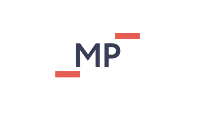 Этапы работы с ИОМ: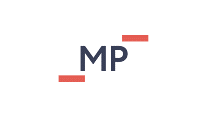 Участники разработки и реализации ИОМ:Рассмотрим порядок действий на примерах дефицитов педагогов: Использованы материалы настольной игры «Проектируем ИОМ» Академии Минпросвещения России.Мероприятия, которые можно включить в ИОМ (примерные):Мероприятия по реализации ИОМ (примерные):Результаты ликвидации профессиональных дефицитов после прохождения ИОМ:Деятельность УЧИТЕЛЯ при прохождении ИОМ во взаимодействии со всеми участниками разработки и сопровождения:Деятельность РУКОВОДИТЕЛЯ ШКОЛЬНОГО МО при прохождении ИОМ педагогом (во взаимодействии со всеми участниками разработки и сопровождения):Деятельность ЗАМЕСТИТЕЛЯ РУКОВОДИТЕЛЯ ОО при прохождении педагогом ИОМ (во взаимодействии со всеми участниками разработки и сопровождения):Деятельность РЕГИОНАЛЬНОГО МЕТОДИСТА/НАСТАВНИК при прохождении педагогом ИОМ (во взаимодействии со всеми участниками разработки и сопровождения):Ошибки, которые могут подстерегать ПЕДАГОГА в деятельности при прохождении ИОМ:Ошибки, которые могут подстерегать РУКОВОДИТЕЛЯ ШКОЛЬНОГО МО при сопровождении педагога в прохождении ИОМ:Ошибки, которые могут подстерегать ЗАМЕСТИТЕЛЯ РУКОВОДИТЕЛЯ ОО при сопровождении педагога в прохождении ИОМ:Ошибки, которые могут подстерегать РЕГИОНАЛЬНОГО МЕТОДИСТА/НАСТАВНИКА при сопровождении педагога в прохождении ИОМ:Подсказки УЧИТЕЛЮ для успешного прохождения ИОМ:Подсказки ЗАМЕСТИТЕЛЮ ДИРЕКТОРА ОО для успешного сопровождения ИОМ педагога:Подсказки РУКОВОДИТЕЛЮ ШКОЛЬНОГО МО для успешного сопровождения ИОМ педагога:Подсказки РЕГИОНАЛЬНОМУ МЕТОДИСТУ/НАСТАВНИКУ для успешного сопровождения ИОМ педагога: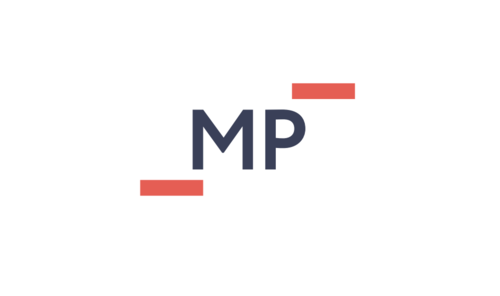 ПОРЯДОК ДЕЙСТВИЙ для достижения нужного результатаПОРЯДОК ДЕЙСТВИЙ для достижения нужного результатаПОРЯДОК ДЕЙСТВИЙ для достижения нужного результатаI.«Диагностика профессиональных дефицитов»II.«Отбор содержания для ИОМ учителя»III.«Оформление и утверждение ИОМ»IV.«Прохождение ИОМ учителя»V.«Корректировка ИОМ»VI.«Оценка эффективности ИОМ»УчительРуководитель школьного методического объединения (МО)Заместитель руководителя образовательной организации (ОО)Куратор ИОМ от муниципальной методической службы (ММС)Региональный методист«Проведение анализа эффективности урока».«Проектирование ситуаций и событий, развивающих эмоционально-ценностную сферу ребенка».«Неуверенное владение отдельными разделами программы учебного предмета».«Формирование у обучающихся функциональной грамотности (ФГ)».«Организация работы с обучающимися, показавшими низкие образовательные результаты».«Применение системно-деятельностного подхода в образовательной деятельности».Дефициты педагога (примерные)Вебинар (муниципальный) «Системно-деятельностный механизм реализации требований ФГОС ООО и формирования метапредметных результатов обучающихся».Вебинар (региональный) «Проектирование ситуаций и событий, развивающих эмоционально-ценностную сферу обучающегося».Вебинар (региональный) «Эффективность урока: пути ее повышения современными педагогическими и технологическими средствами».Вебинар (муниципальный) «Самообразование – форма повышения уровня предметных знаний педагога».Вебинар (региональный) «Использование различных форм организации образовательной деятельности при формировании функциональной грамотности».Семинар (региональный) «Эффективное использование электронных образовательных ресурсов РЭШ на уроке».Посещение круглого стола (муниципальный) «Формы и методы работы с обучающимися, показывающими низкие образовательные результаты».Мастер-класс (региональный) «Система работы с обучающимися, показывающими низкие образовательные результаты».Конференция (региональная) «Системно-деятельностный подход в образовании».Конференция (муниципальный) «Современный урок: актуальность, результативность и эффективность».Конференция (региональный) «Функциональная грамотность: учимся для жизни».Круглый стол (муниципальный) «Эмоционально-волевая сфера ребенка и динамика ее развития».Курсы повышения квалификации (федеральный) «Организация образовательной деятельности обучающихся в условиях реализации ФГОС ООО».Курсы повышения квалификации (федеральный) «Развитие социально-эмоциональных навыков обучающихся в образовательной организации».Курсы ПК (федеральный) «Анализ урока как инструмент развития профессиональных компетенций учителя в соответствии с требованиями ФГОС ООО».Курсы ПК (федеральный) «Сложные темы курса. Практическое освоение».Курсы ПК (федеральный) «Функциональная грамотность обучающихся».Курсы ПК (федеральный) «Современные педагогические технологии в работе по предупреждению и преодолению неуспеваемости».Мероприятия, которые можно включить в ИОМ (примерные)Разработка сценария театральной постановки к тематической неделе, посвященной Великой Отечественной войне.Разработка и проведение классного часа по теме «Мы разные, мы вместе».Презентация опыта работы на заседании педагогического совета «Проектирование ситуаций и событий, развивающих эмоционально-ценностную сферу обучающегося».Выступление на заседании педагогического совета «Приемы работы с обучающимися, показывающими низкие образовательные результаты».Заполнение технологической карты анализа мастер-класса и его обсуждение с региональным методистом.Доклад на заседании школьного МО с обзором материалов курсов ПК «Современные педагогические технологии в работе по предупреждению и преодолению неуспеваемости».Выступление на заседании школьного МО «Создание модулей по учебному предмету с учетом ФГОС ООО».Публикация в профессиональном издании разработки учебно-методических материалов по учебному предмету.Выполнение диагностической работы по предмету.Представление презентации на заседании школьного МО «Формы и приемы работы по формированию ФГ на уроке».Доклад на заседании школьного МО «Современный урок в контексте требований ФГОС ООО».Выступление на заседании педагогического совета по теме «Формирование оценочной деятельности обучающихся в соответствии с требованиями ФГОС ООО».Выступление на заседании педагогического совета «Организация работы школьной команды обучающихся по выполнению заданий кейса по ФГ».Проведение самоанализа урока и его обсуждение с наставником.Сообщение на заседании школьного МО «Проектирование современного урока в технологии деятельностного подхода в обучении».Публикация материалов по теме «Проведение открытого внеурочного мероприятия с использованием приемов формирования УУД».Выступление на заседании педагогического совета по теме «Организация проектной деятельности обучающихся».Публикация сценария интерактивного внеурочного мероприятия на межпредметной основе.Курсы ПК (федеральный) «Современные педагогические технологии в работе по предупреждению и преодолению неуспеваемости».Мероприятия, включенные в ИОМ (примерные)Учитель эффективно использует дифференцированные задания, индивидуальный подход в обучении; выстраивает систему, обеспечивающую положительную динамику успеваемости.Учитель включает в урочную и внеурочную деятельности продуктивные технологии проектной и исследовательской деятельностей; выявляет имеющиеся образовательные дефициты и выстраивает продуктивную траекторию их устранения; включает активные формы работы в образовательную деятельность.Учитель овладел навыками анализа и самоанализа эффективности урока; способен выявить сильные и слабые стороны урока, провести корректировку.Учитель овладел приемами проектирования ситуаций и событий, развивающих эмоционально-ценностную сферу обучающегося.Учитель повысил результат предметной диагностики.Учитель овладел приемами разработки и использования дифференцированных заданий по функциональной грамотности в образовательной деятельности.Результаты ликвидации профессиональных дефицитов после прохождения ИОМОсознает необходимость улучшить результат профессиональной деятельности. Считает, что диагностика и ИОМ помогут повысить уровень профессиональных компетенций.Пишет письменное заявление руководителю ЦНППМ, в котором заявляет о желании пройти итоговую диагностику профессиональных компетенций. Проходит итоговую диагностику профессиональных компетенций.Готовится к диагностике профессиональных дефицитов и проходит ее (в рамках курсов ПК/самодиагностики/экспертной оценки/иное).Готовит учеников к диагностике предметных результатов, потому что по итогам диагностики будет сделан вывод об уровне предметной и методической компетенций учителя.Знакомится с образцами ИОМ коллег, договаривается о консультации с педагогами, прошедшими ИОМ. Ищет новые форматы представления результатов своей работы, чтобы внести предложения по оформлению Карты ИОМ педагога.Вносит предложения для оформления Карты ИОМ педагога. Планирует форматы, в которых представит результаты качественного прохождения ИОМ (освоение ДПП курсов ПК, открытые уроки, мастер-классы, подготовка статей, участие в конкурсах, иные).Письменно согласует с региональным методистом и заместителем руководителя ОО форматы мероприятий, подтверждающие прохождение ИОМ, сроки подготовки и проведения. Только потом заполняет Карту ИОМ педагога.Свой перечень мероприятий формирует только после того, как Карту ИОМ педагога утвердят руководитель ОО и руководитель ЦНППМ.Знакомится с оформленной Картой ИОМ педагога. Подтверждает подписью факт ознакомления.Проходит ИОМ, представляет информацию региональному методисту о выполнении запланированных мероприятий и о том, как эти мероприятия способствуют повышению его профессионального уровня.Консультируется по вопросам текущей результативности прохождения ИОМ, по вопросам подготовки проекта публичного итогового мероприятия.Готовит еженедельные отчеты о прохождении ИОМ для регионального методиста.В рамках прохождения ИОМ проводит 3-4 открытых урока ежемесячно.Аргументирует изменения ИОМ при необходимости (готов провести 2 открытых урока вместо 1, нашел новые курсы ПК, которые хотел бы пройти, иное).Ждет от регионального методиста четких указаний, как готовить публичное мероприятие по итогам прохождения ИОМ. Ознакомившись с указаниями, корректирует ИОМ.Предлагает уменьшить ИОМ, потому что он очень большой по объему и затратный по ресурсам лично для педагога (при необходимости).Систематизирует материалы для публичного итогового мероприятия с презентацией результатов прохождения ИОМ.Ждет от регионального методиста список новых форматов представления результатов своей работы, чтобы включить в Карту ИОМ педагога.Организует и проводит итоговое публичное мероприятие, где рассказывает о результатах прохождения ИОМ. Знакомится с выводами в Карте ИОМ педагога, подписывает Карту ИОМ педагога (подтверждает факт ознакомления с выводами).Готовит учеников к новой диагностике предметных результатов. На основе диагностики обучающихся региональный методист сделает вывод о повышении уровня методической и предметной компетенций педагога после прохождения ИОМ.Проходит итоговую диагностику профессиональных дефицитов. Готовит, организует и проводит публичное итоговое мероприятие, где рассказывает о результатах прохождения ИОМ.Деятельность УЧИТЕЛЯ при прохождении ИОМ во взаимодействии со всеми участниками разработки и сопровожденияПо результатам анализа работы школьного МО учителей-предметников делает вывод о том, каким педагогам необходимо пройти диагностику. Готовит список педагогов.Консультирует педагога, помогает подготовиться к диагностике (пройти демоверсию).Создает отдельный план работы с педагогами, которые проходят ИОМ.Планирует школьные мероприятия для включения в ИОМ педагога, учитывая педагогический и управленческий контексты ОО. К оцениванию образовательных результатов (при подготовке открытых уроков и пр.).Анализирует муниципальные ресурсы, предлагает мероприятия (в том числе сетевые, дистанционные) в соответствии с дефицитами педагога для Карты ИОМ педагога.Вносит предложения по включению мероприятий муниципального и школьного уровней в Карту ИОМ педагога. Планирует консультации, необходимые педагогу для ИОМ.Согласует в ИОМ список мероприятий, представленный региональным методистом.Ждет от учителя предложений по улучшению методического сопровождения прохождения ИОМ на уровне ОО, корректирует сроки (по необходимости).Готовит специальные формы отчета на основе утвержденного содержания ИОМ.Консультирует педагога по вопросам реализации современных педтехнологий, объективных подходов.Контролирует прохождение ИОМ педагогом. Собирает письменные отчеты о прохождении ИОМ еженедельно. Посещает уроки педагога минимум 3 раза в месяц.Консультирует педагога в процессе подготовки к итоговой диагностике, публичному итоговому мероприятию с презентацией результатов прохождения ИОМ (по итогам реализации плана работы школьного МО).Обобщает результаты методического сопровождения педагога на уровне ОО. Вносит предложения по улучшению процесса прохождения ИОМ и корректировке сроков (при необходимости).На основе анализа работы школьного МО учителей-предметников делает вывод о качестве прохождения ИОМ.Деятельность РУКОВОДИТЕЛЯ ШКОЛЬНОГО МО при прохождении ИОМ педагогом (во взаимодействии со всеми участниками разработки и сопровождения)Анализирует результаты ВШК и делает вывод о том, какие дефициты обнаружены в профессиональной деятельности учителя.Представляет педагогу факты, подтверждающие необходимость прохождения диагностики профессиональных компетенций (по результатам ВШК, иное).Руководитель ОО решает, кто войдет в список педагогов, которым необходимо пройти диагностику профессиональных дефицитов. Оформляет список.Вносит изменения в локальные акты ОО, касающиеся ИОМ педагога (Положение о методическом совете, иные).Пишет служебную записку директору ОО, чтобы учителю разрешили осваивать ИОМ в определенные временные рамки.Делает запрос в МУО, чтобы получить разрешение на диагностику. Проводит диагностику профессиональных компетенций педагогов.Анализирует нагрузку педагога и объем запланированных в ИОМ мероприятий, консультирует учителя.Ждет от регионального методиста предложений по улучшению процесса подготовки мероприятий в рамках прохождения ИОМ и системы контроля качества указанных мероприятий.Контролирует прохождение ИОМ педагогом. Собирает письменные отчеты о прохождении ИОМ еженедельно. Организует дополнительные диагностики.Корректирует план мониторинга качества образовательной деятельности, вносит в план ВШК и в план методической работы ОО мероприятия для ИОМ педагога.Осуществляет мониторинг качества урочных и внеурочных занятий в рамках ВШК, готовит справки и знакомит педагога с результатами ВШК.Осуществляет мониторинг качества урочных и внеурочных занятий, готовит отчеты для регионального методиста.Обобщает результаты ВШК урочных и внеурочных занятий педагога на уровне ОО. Вносит предложения по улучшению процесса прохождения ИОМ, по корректировке сроков (при необходимости).Участвует в организации итоговой диагностики для педагога. Оказывает помощь педагогу в подготовке и проведении публичного итогового мероприятия (по итогам ВШК, реализации плана методической работы ОО).На основе анализа справок ВШК формулирует перечень вопросов для диагностики профессиональных компетенций педагога по итогам прохождения ИОМ.Делает запрос в МУО, чтобы получить разрешение на проведение итоговой диагностики учителей, прошедших ИОМ. Проводит диагностику.Деятельность ЗАМЕСТИТЕЛЯ РУКОВОДИТЕЛЯ ОО при прохождении педагогом ИОМ (во взаимодействии со всеми участниками разработки и сопровождения)Знакомится с Примерной инструкцией по составлению ИОМ педагогического работника. На основе указанных документов проектирует ИОМ.Изучает результаты диагностики педагога в рамках курсов ПК/результаты независимых диагностик обучающихся педагога, который будет проходить ИРМ/результаты самодиагностики педагога/результаты экспертной оценки/иное.Создает специальную ДПП, в рамках которой обучает, как проходить диагностику и ИОМ.Разрабатывает такую форму ИОМ, которая удобна конкретному педагогу. Унифицированная форма в регионе не нужна.Ждет оформленную Карту ИОМ от заместителя руководителя ОО, в которой работает педагог, проходящий ИОМ.Вносит изменения в Карту ИОМ педагога по итогам рабочей встречи участников разработки ИОМ. Консультирует педагога по вопросам подготовки публичного итогового мероприятия.Планирует или выбирает региональные мероприятия, в том числе сетевые, дистанционные и иные, для включения в Карту ИОМ педагога. Помогает педагогу определить зону личной ответственности за результат прохождения ИОМ.Включает в Карту ИОМ педагога в обязательном порядке исключительно региональные мероприятия.Для карты ИОМ анализирует только те ресурсы, которые педагог может изучить офлайн.Выбирает методические мероприятия федерального уровня для внесения в Карту ИОМ педагога. Анализирует ресурсы Федерального методического центра ФГАОУ ДПО «Академия Минпросвещения России» и иные.Готовит итоговый вариант Карты ИОМ педагога на утверждение руководителю ОО, в которой работает учитель, на согласование руководителю ЦНППМ.Курирует прохождение ИОМ педагогом во время онлайн- или офлайн-встреч. Оказывает консультативную помощь педагогу в подготовке и проведении открытых мероприятий.Контролирует прохождение ИОМ педагогом. Собирает письменные отчеты о прохождении ИОМ еженедельно. Проводит дополнительные диагностики для подтверждения прохождения ИОМ.Ждет от педагога предложений по корректировке ИОМ. Собирает еженедельные отчеты, подтверждающие необходимость корректировки ИОМ.Создает специальную ДПП, в рамках которой обучает, как выполнить итоговую диагностику и какими результатами подтвердить прохождение ИОМ.Фиксирует промежуточные результаты прохождения ИОМ в Карте ИОМ педагога. Консультирует педагога по подготовке публичного итогового мероприятия.Еженедельно контролирует подготовку публичного мероприятия, чтобы отчитаться о промежуточных результатах и скорректировать их.Изучает результаты итоговой диагностики педагога в рамках курсов ПК/результаты независимых диагностик обучающихся педагога/ результаты экспертной оценки/ иное. Консультирует педагога в процессе подготовки публичного итогового мероприятия.Анализирует результаты прохождения педагогом ИОМ. Формулирует выводы и вносит их в Карту ИОМ педагога на подпись руководителю ОО, в которой работает педагог.Деятельность РЕГИОНАЛЬНОГО МЕТОДИСТА при прохождении педагогом ИОМ (во взаимодействии со всеми участниками разработки и сопровождения)Не подготовился к диагностике профессиональных дефицитов. Показал низкий результат.Не видит смысла в прохождении ИОМ и не согласен на диагностику профессиональных дефицитов. Считает диагностику нарушением своих прав.Категорически отказывается брать на себя ответственность за результаты прохождения ИОМ. Готов внести в Карту ИОМ педагога только 1 открытый урок, на иные мероприятия времени не находит.Ознакомился с Картой ИОМ педагога. Отказался подписывать, т.к. необъективно посчитал объем мероприятий большим, а их качество низким.Соглашался с перечнем мероприятий, хотя его пугали сроки и объемы. Поговорив с коллегами, которые прошли ИОМ, решил, что все это ему не нужно, и написал заявление об уходе.Запланировал для себя слишком много мероприятий. Не может все посетить /подготовить/провести. Находится в состоянии паники, но боится в этом признаться.Испытывает трудности в планировании публичного итогового мероприятия. Упускает из внимания важные результаты прохождения ИОМ.Считает, что его плохо консультируют, качество методической помощи низкое. Обратился с жалобой к руководителю ОО, но факты не подтвердил.Педагог в середине прохождения ИОМ понял, что все идет хорошо, и начал игнорировать запланированные мероприятия. Не подготовился к итоговой диагностике. Результаты итоговой и входной диагностик совпали.Практически не готовился к итоговому публичному мероприятию и провел его на низком профессиональном уровне, хотя все условия были созданы и консультативная помощь оказывалась в должном объеме.Ошибки, которые могут подстерегать ПЕДАГОГА в деятельности при прохождении ИОМНе проконсультировал педагога при подготовке к диагностике профессиональных дефицитов. Учитель не понял некоторые задания и получил низкий результат, хотя мог бы пройти диагностику лучше.Подавляет инициативу педагога, чрезмерно опекает, на этапе отбора содержания ИОМ отвергает его предложения.Не внес открытые мероприятия педагога, проходящего ИОМ, в план работы школьного МО. О результатах педагога коллеги ничего не знают. Учителя никто не поддерживает.Считает, что реализация ИОМ – личное дело педагога и обязанность регионального методиста. Отказывает учителю в консультациях.Необходимо проконсультировать учителя по вопросам реализации педтехнологий, но перечень лично освоенных педтехнологий не позволяет провести консультирование качественно.Предполагает, что темп продвижения педагога по ИОМ может быть выше. Для повышения темпа продвижения предложил включить педагога в список участников профессионального конкурса. Педагог к участию совершенно не готов.Педагог успешно прошел ИОМ, готовится к итоговому публичному мероприятию. Руководитель школьного МО не считает результаты педагога достаточно убедительными и не оказывает помощь в подготовке.Ошибки, которые могут подстерегать РУКОВОДИТЕЛЯ ШКОЛЬНОГО МО при сопровождении педагога в прохождении ИОМНе представил учителю никаких фактов, подтверждающих необходимость прохождения ИОМ, потому что не видит смысла в планировании ИОМ педагога.Не может выявить дефицитарный профиль учителя по итогам ВШК.Считает, что мониторинг качества образовательной деятельности педагога в формате прохождения ИОМ – дело регионального методиста.Отказывается от всех рабочих встреч по подготовке ИОМ педагога из-за высокого уровня личной занятости.Не считает возможным отправить педагога на очные курсы ПК, т.к. в школе необходимо обеспечить замену болеющих учителей.В школе отсутствует четкая система мониторинга качества урочных и внеурочных занятий. Невозможно выявить динамику продвижения учителя по ИОМ.Игнорирует промежуточное подведение итогов прохождения ИОМ педагогом, в связи с чем отсутствуют предложения по улучшению процесса прохождения ИОМ и корректировке сроков.Считает, что по итогам прохождения ИОМ педагогами прохождения ИОМ можно делать вывод о профессиональном несоответствии занимаемой должности. Учитель боялся, что его уволят, и от волнения показал на итоговой диагностике низкие результаты.Ошибки, которые могут подстерегать ЗАМЕСТИТЕЛЯ РУКОВОДИТЕЛЯ ОО при сопровождении педагога в прохождении ИОМВо время изучения результатов диагностики не включил в Карту ИОМ педагога несколько низких показателей.При составлении ИОМ не определена личная ответственность учителя за результат прохождения ИОМ. В Карте ИОМ педагога нет открытых уроков, мастер-классов, которые готовит и проводит учитель.При отборе ресурсов для ИОМ не учтены кейсы по функциональной грамотности ФМЦ Академии Минпросвещения России. Учитель не ознакомился с ними и для урока выбрал задания низкого качества.При оформлении Карты ИОМ педагога не учтено утверждение карты руководителем ОО. В результате учителя не отпустили на очные курсы ПК из-за мероприятий по контролю качества образования.Каждый ИОМ оформляет по-разному. Отсутствует система оформления ИОМ. Сложно выполнить анализ результатов по региону и сделать вывод о пользе ИОМ.Пустил прохождение ИОМ педагогом на самотек. Педагог забыл о половине мероприятий. Прохождение ИОМ под угрозой.Не успевает консультировать педагога по вопросам подготовки публичного итогового мероприятия. Педагог провел итоговое мероприятие на низком профессиональном уровне.Не увидел во время консультаций, что ИОМ для педагога слишком сложный. Педагог побоялся сказать о проблеме. Прохождение ИОМ под угрозой из-за срыва сроков.Нет четкого представления о том, как помочь педагогу подготовить и провести публичное итоговое мероприятие. В рамках подготовки педагога проведена консультация на низком профессиональном уровне.Педагог не прошел ИОМ, но на подведении итогов с отрицательными выводами не согласился. Карту ИОМ педагога подписать отказался. Итог прохождения ИОМ доведен до конфликтной ситуации.Ошибки, которые могут подстерегать РЕГИОНАЛЬНОГО МЕТОДИСТА при сопровождении педагога в прохождении ИОМОбратитесь к руководителю школьного МО и региональному методисту за консультацией. Попросите помочь разобраться с содержанием диагностических заданий до диагностики профессиональных дефицитов.Попросите регионального методиста организовать встречу с педагогами, прошедшими ИОМ, чтобы обсудить трудности и результаты прохождения ИОМ.Попросите организовать для вас встречу с педагогами, прошедшими ИОМ и получившими положительные результаты. Ознакомьтесь с реализованными ИОМ коллег и посмотрите, сколько мероприятий для них было запланировано.До подписания Карты ИОМ педагога обсудите проблему со всеми разработчиками ИОМ. Изложите свое видение мероприятий (цели, результаты развития ваших профессиональных компетенций, сроки). Выработайте единую точку зрения на перечень мероприятий.Сообщите о вашем негативном видении ИОМ региональному методисту. Попросите организовать встречу с педагогами, у которых есть позитивный опыт прохождения ИОМ. Обсудите с коллегами трудности и пользу от работы в формате ИОМ.Если понимаете, что не можете пройти ИОМ в срок, инициируйте корректировку Карты ИОМ педагога. Подготовьте предложения по изменению сроков. Договоритесь о рабочей встрече со всеми участниками разработки ИОМ и обсудите новые сроки его прохождения.Попросите регионального методиста о консультации. Подготовьте план публичного итогового мероприятия и перечень вопросов по его проведению для обсуждения.Подготовьте перечень дополнительных мероприятий, определив их цели, результаты и сроки. Аргументируйте изменения другим участникам реализации ИОМ. Изменить ИОМ можно только после согласованного решения всех участников.Инициируйте встречу всех разработчиков ИОМ, т.к. проблема решается совместными усилиями. Изложите свою точку зрения на происходящее. Аргументируйте, как и что конкретно в части методического сопровождения хотели бы изменить.Необходимо сообщить о проблеме разработчикам ИОМ. В этой ситуации примите коллективное решение о продлении сроков прохождения ИОМ. Приготовьтесь к изменению сроков прохождения ИОМ.Приготовьтесь к повторному прохождению ИОМ, если все разработчики ИОМ примут коллективное решение. Предложите провести еще раз итоговое публичное мероприятие, итоговую диагностику и с небольшими корректировками завершить ИОМ.Подсказки УЧИТЕЛЮ для успешного прохождения ИОМПопросите регионального методиста организовать консультацию с заместителями руководителей ОО, у которых был опыт методического сопровождения ИОМ. Обсудите перечень фактов, подтверждающих учителю необходимость пройти ИОМ.Систематизируйте экспертные материалы в рамках ВШК, обобщите ошибки педагога в подготовке и проведении урока, разработке оценочных материалов и др. Попросите провести для вас консультации коллег и регионального методиста.Обсудите со всеми участниками проектирования ИОМ вашу точку зрения. Предложите имеющиеся в вашей ОО листы оценивания занятий и пр. материалы. Вам необходимо выработать единое решение со всеми участниками проектирования ИОМ.Свяжитесь с региональным методистом, переслав ему предложения в Карту ИОМ педагога. В онлайн-формате обсудите содержание ИОМ и мониторинг качества результатов педагога. Минимально нужны 1 встреча до согласования и 1 встреча для согласования ИОМ.Проконсультируйтесь с коллегами, которые участвовали в сопровождении педагогов, проходивших ИОМ и получивших высокие результаты. Материалы мониторинга проектируйте, учитывая педагогический и управленческий контекст ОО.Проконсультируйтесь с региональным методистом. Попросите подобрать педагогу дистанционные курсы ПК и сформировать перечень вебинаров, которые можно посмотреть в удобное для учителя время.Обобщите результаты ВШК урочных и внеурочных занятий педагога на уровне ОО. Внесите предложения по улучшению процесса прохождения ИОМ, скорректируйте сроки (при необходимости).ИОМ – инструмент поддержки учителя, но не наказания. Проведите для педагога консультацию, расскажите, как лучше пройти демоверсию итоговой диагностики, поинтересуйтесь, какую еще помощь он хотел бы получить.Подсказки ЗАМЕСТИТЕЛЮ ДИРЕКТОРА ОО для успешного сопровождения ИОМ педагогаПоинтересуйтесь у педагога, понятен ли тест или иные задания входной диагностики. Обсудите выполнение заданий с развернутыми ответами, варианты ответов на вопросы с выбором ответа.Рассмотрите ИОМ как полезный инструмент для повышения качества методической работы в ОО. Попросите регионального методиста провести для вас консультацию с руководителями школьных МО, которые уже успешно сопровождали педагогов. Изучите их опыт.Проконсультируйтесь с коллегами, которые сопровождали педагогов, проходивших ИОМ. Попросите помочь составить перечень педтехнологий. По этой же проблеме проконсультируйтесь с региональным методистом.Обоснуйте предложения в перечень мероприятий учителю. Выслушайте его предложения. Определите формат, цели и результаты мероприятий. Вам необходимо представить на рассмотрение разработчикам ИОМ согласованный с педагогом список.Предложите педагогу совместный план подготовки и аннотацию реальных конкурсных мероприятий, какими бы они могли быть. Если учитель не согласится, предложите перенести участие в конкурсе на год, дайте время на обдумывание. Будьте готовы принять отказ.Даже если не видите пользы от итогового публичного мероприятия, помогите учителю и предложите ему рассказать об опыте прохождения ИОМ на заседании МО, выступить с анонсом мероприятия и пригласить коллег для участия.Аргументируйте ваш отказ внести мероприятия из ИОМ в план школьного МО. Изложите свое видение (цели, результаты развития профессиональных компетенций, сроки). Выработайте единую точку зрения.Подсказки РУКОВОДИТЕЛЮ ШКОЛЬНОГО МО для успешного сопровождения ИОМ педагогаЧтобы не допустить ошибок при оформлении ИОМ, изучите Макет ИОМ, принятый в ЦНППМ ДИРО.Инициируйте рабочую встречу до оформления ИОМ, чтобы сопоставить точки зрения на дефицитарный профиль учителя всех участников методической поддержки педагога и выработать единую точку зрения.Проведите консультацию для учителя по планированию мероприятий, за которые отвечает педагог. Помогите педагогу определить формат, сроки, цели и результат каждого мероприятия для развития его профессиональных компетенций.Предложите педагогу или нескольким педагога, успешно прошедшим ИОМ, провести консультацию для учителей, которые проходят ИОМ в настоящее время. На консультации коллеги обсудят, как подготовить и провести публичное итоговое мероприятие.Перепроверьте, есть ли в Карте ИОМ педагога гриф ее утверждения руководителем ОО, в которой работает учитель. При необходимости пригласите руководителя ОО на рабочую встречу участников составления ИОМ для утверждения ее содержания.Исключите конфликт. Как только поняли, что педагог не укладывается в сроки и не достигает результатов, проведите встречу всех участников разработки плановых дат мероприятий. Организуйте индивидуальные консультации, чтобы учитель сообщил о проблемах.Проанализируйте страницу Федерального методического центра на сайте ФГАОУ ДПО «Академия Минпросвещения России», скачайте новые кейсы, презентации участников вебинаров и иные материалы.Если возникла ситуация, когда ИОМ проходит большое количество учителей, разбейте педагогов на группы и определите временную шкалу продвижения групп (проходят ИОМ в начале, середине, ближе к финалу). Проверьте сроки у групп педагогов.Если учителей, проходящих ИОМ, много, разделите их на группы (начали прохождение ИОМ, находятся в середине маршрута, испытывают затруднения, подходят к финалу и пр.). Отслеживайте продвижение групп. Проведите индивидуальные консультации, где педагог может озвучить проблемы.Если отслеживаете продвижение по ИОМ большого количества учителей, составьте для себя график публичных мероприятий всех педагогов. Предложите учителям, проходящим ИОМ, за месяц до завершения маршрута согласовать план публичного итогового мероприятия.Подсказки РЕГИОНАЛЬНОМУ МЕТОДИСТУ для успешного сопровождения ИОМ педагога